KERJASAMA INDONESIA DAN MALAYSIA DALAM PENGELOLAAN WILAYAH PERBATASAN DI KALIMANTAN BARATSKRIPSIDiajukan untuk Memenuhi Salah Satu SyaratDalam Menempuh Ujian Sarjana Program Strata SatuPada Jurusan Hubungan InternasionalOleh :ENA PURNAMA SARINPM 122030135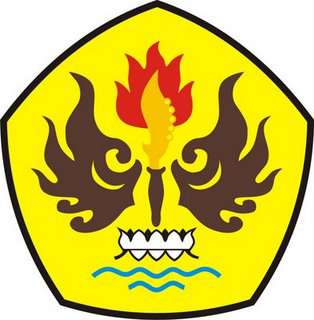 FAKULTAS ILMU SOSIAL DAN ILMU POLITIKUNIVERSITAS PASUNDANBANDUNG2016